№ФИОГод рожденияСпортивное званиеФото1Болатов Бейбарс (СПОДА)1998МС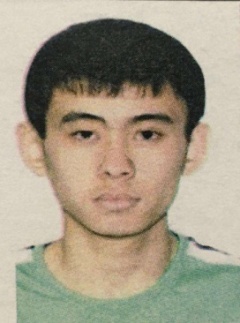 2Санатов Бакдаулет СПОДА)1997КМС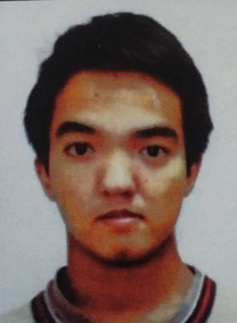 3Умаркул Улжан (Слух)2000МС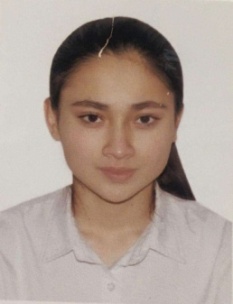 4Жақыпбек Райымбек (СПОДА)2001МС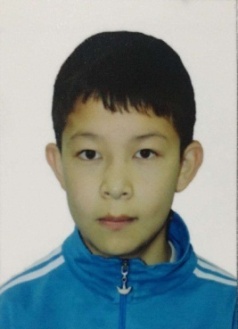 5Бауыржанұлы Еламан (СПОДА)2001КМС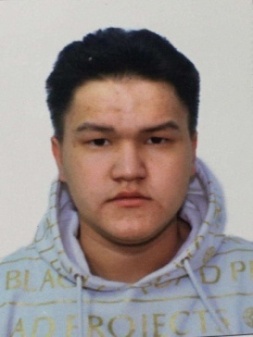 6Қадырша Мақсат (СПОДА)1996 МС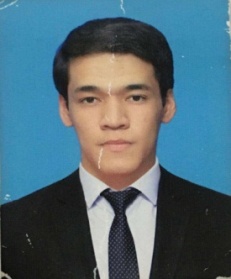 7Гельманова Фарида (Слух)2000КМС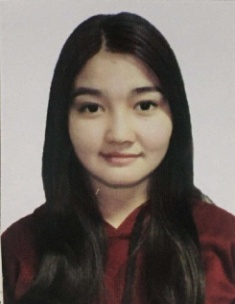 8Жамауов АзаматЯ(слабовидящий)2000КМС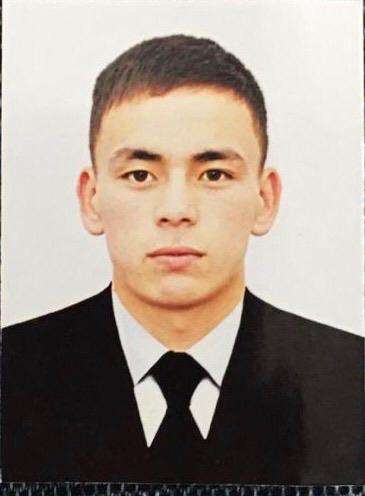 